Data:        /        / 2019._______________________________________Solicitante_______________________________________Chefe do Departamento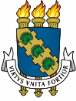 SOLICITAÇÃO DE SERVIÇOMANUTENÇÃOSOLICITANTESOLICITANTEDEPARTAMENTOBLOCOSETOR ESPECÍFICONOME DO RESPONSÁVELCONTATOSERVIÇOSERVIÇOTIPO (elétrico, hidráulico, pintura, marcenaria, pedreiro, etc)DESCRIÇÃO